Southern Alberta High School Volleyball LeagueJunior Varsity Boys Playoffs 2017Cardston High SchoolSaturday, November 4General Tournament Information:1.	The Tournament will be played on two courts at Cardston High School Campus West.2.	Tournament will be in a “Power Pool” format. Teams will be placed into two pools based on final league standings.  Top 4 teams in Pool A and the remaining 4 teams in Pool B. A round-robin will be played consisting of 2-set matches. Upon conclusion of the round-robin tournament, the bottom place finisher in pool A and top finisher in Pool B switch spots and all teams will be re-seeded 1-8.  After re-seeding teams, playoffs will begin with 3 quarter final matches. At this point it is a single elimination tournament with the exception of the bronze medal match.Round Robin matches are two sets to 25 (no caps). Playoffs will be best of 3. First two sets to 25 third set to 15 (no caps)3.	Teams must provide their own warm-up volleyballs.4.	CHS will supply scorekeepers but teams are asked to provide line officials for their games.  5.	Hospitality room will be provided for coaches. 6. 	Food will be made available to players and spectators at the concession.7.	Change room will be the boy’s gym change rooms.  DO NOT LEAVE PERSONAL BELONGINGS OR VALUABLES IN THE CHANGE ROOMS.  Coaches are asked to monitor change rooms for problems and damages.  8.	The ASAA Modesty rule will be strictly enforced.  Coaches are asked to make sure that their players follow this rule and not allow courtside changing.9.	We are asking that NO volleyballs to be played within the schools outside the gym areas.10.	Admission Fees:    Daily/Adults $5/Students and Seniors $3/Children under 12 free/SAIAC passes will be honored.11.	A minimum of 10 minutes warm-up time will be allotted between matches, regardless of whether ahead of or behind schedule.12.	Games will be played as scheduled, unless both coaches and referee’s decide otherwise.*Round Robin matches are two sets to 25 (no caps). *Playoffs will be best of3. First two sets to 25 third set to 15 (no caps) 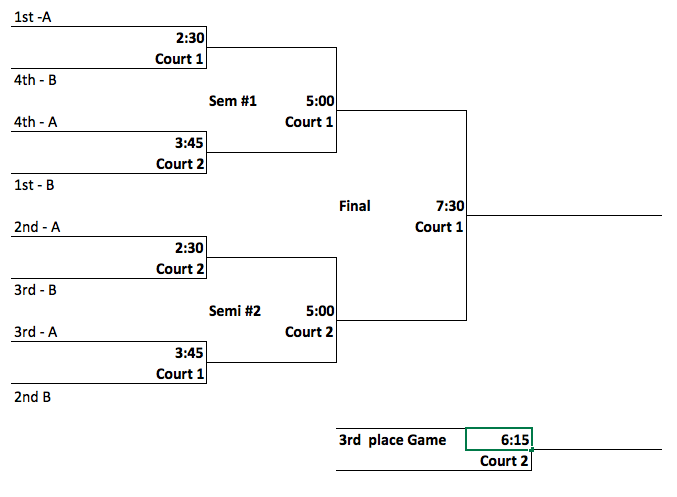 ScheduleScheduleScheduleTime:Court 1 Court 2 8:30A1 vs A4B5 vs B89:30A2 vs A3B6 vs B710:30A1 vs A3B5 vs B711:30A2 vs A4B6 vs B812:30A1 vs A2B5 vs B61:30A3 vs A4B7 vs B8 2:30QF 1- A 1st vs B 4th QF 2 – A 2nd vs B 3rd3:45QF 3- A 3rd vs B 2nd QF 4- A 4th vs B 1st 5:00SF 1: WQF1 vs WQF 4SF 2: WQF 2 vs WQF 36:15Bronze MedalPlayed on main court7:30FinalPlayed on main courtPools with SeedingPools with SeedingPool APool B1 – Cardston5 – Chinook2 – LCI6 – Winston Churchill3 – Magrath7 – Immanuel Christian4 – Catholic Central8 – Kate Andrews